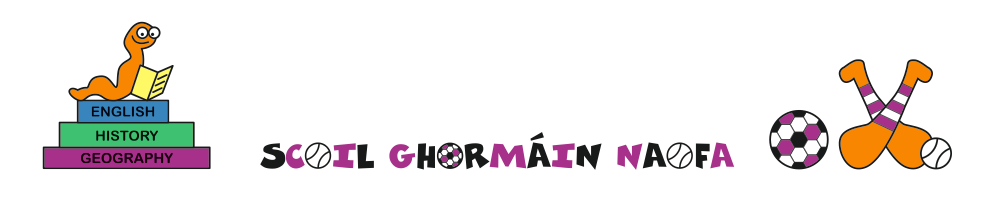 BOM Zoom Meeting 18-01-21Present: Joe O’ Shaughnessy, Emer Russell, Paula D’Arcy, Seamus Kavanagh, Sinéad Fanning, James Neville, Fr.David. Mary Hearne couldn’t connect.Minutes of previous meeting proposed and secondedCorrespondence readTreasure’s report producedChild Protection Oversight report cannot be done via ZoomCongratulations to Ms. Whittle Lynch on the birth of her little baby girlCongratulations to Ms. Walker on her recent marriage. Lisa Goodison has replaced Louise Whittle for maternity leaveThe board discussed remote learning. Mixed model including pre recorded lessons, Dojo assigned work and Zoom reading groups. SET are working closely with children with additional needs and one teacher is working with children who do not have online access. Date of next meeting tbc